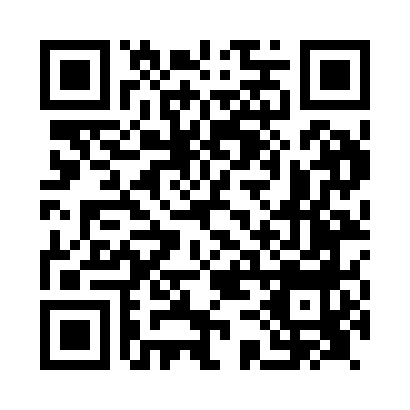 Prayer times for Humberstone, Leicestershire, UKMon 1 Jul 2024 - Wed 31 Jul 2024High Latitude Method: Angle Based RulePrayer Calculation Method: Islamic Society of North AmericaAsar Calculation Method: HanafiPrayer times provided by https://www.salahtimes.comDateDayFajrSunriseDhuhrAsrMaghribIsha1Mon2:574:451:086:479:3111:202Tue2:574:461:086:479:3111:193Wed2:584:471:096:479:3011:194Thu2:584:481:096:479:3011:195Fri2:594:491:096:469:2911:196Sat2:594:501:096:469:2811:197Sun3:004:511:096:469:2811:188Mon3:004:521:096:469:2711:189Tue3:014:531:106:459:2611:1810Wed3:024:541:106:459:2511:1711Thu3:024:551:106:459:2511:1712Fri3:034:561:106:449:2411:1713Sat3:044:571:106:449:2311:1614Sun3:044:581:106:439:2211:1615Mon3:055:001:106:439:2111:1516Tue3:065:011:106:429:1911:1517Wed3:065:021:116:419:1811:1418Thu3:075:041:116:419:1711:1419Fri3:085:051:116:409:1611:1320Sat3:085:061:116:399:1511:1221Sun3:095:081:116:399:1311:1222Mon3:105:091:116:389:1211:1123Tue3:115:111:116:379:1011:1024Wed3:115:121:116:369:0911:1025Thu3:125:131:116:369:0811:0926Fri3:135:151:116:359:0611:0827Sat3:135:161:116:349:0411:0728Sun3:145:181:116:339:0311:0729Mon3:155:201:116:329:0111:0630Tue3:165:211:116:319:0011:0531Wed3:165:231:116:308:5811:04